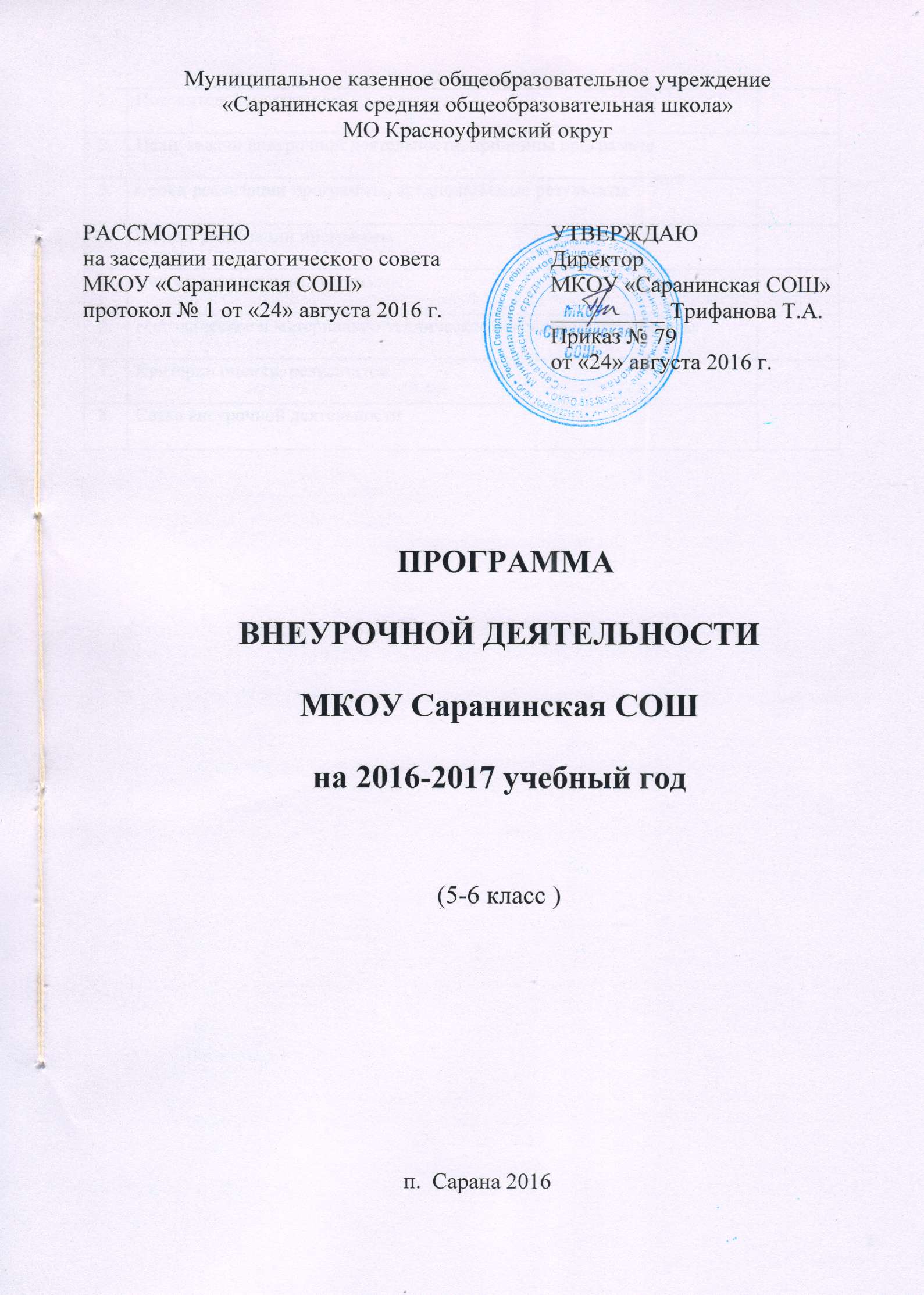 Оглавление1. Пояснительная запискаНормативно-правовая  основа программы: 1.      Закон РФ «Об образовании» (в действующей редакции);2.      Концепция духовно-нравственного развития и воспитания личности гражданина России;3.      Национальная образовательная инициатива «Наша Новая школа»4.      ФГОС основного общего образования – Приказ Минобрнауки России от 17.12.2010 г. № 1897 (зарегистрирован Минюстом России 01.02.2011, рег. №19644);5.      Основная образовательная программа основного общего образования МКОУ Саранинской СОШ6.      Программа развития МКОУ Саранинской СОШ	Внеурочная деятельность является составной частью учебно-воспитательного процесса  и одной из форм организации свободного времени учащихся.  Внеурочная деятельность понимается сегодня преимущественно как деятельность, организуемая во внеурочное время для удовлетворения потребностей учащихся в содержательном досуге, их участии в самоуправлении и общественно полезной деятельности. В настоящее время  в связи с переходом на новые стандарты второго поколения  происходит совершенствование внеурочной деятельности.Настоящая программа создает условия для социального, культурного и профессионального самоопределения, творческой самореализации личности ребёнка, её интеграции в системе мировой и отечественной культур.Программа педагогически целесообразна, так как способствует более   разностороннему раскрытию индивидуальных способностей ребенка, которые не всегда удаётся рассмотреть на уроке, развитию у детей интереса к различным видам деятельности, желанию активно участвовать в продуктивной, одобряемой обществом деятельности, умению самостоятельно организовать своё свободное время. Воспитание является одним из важнейших компонентов образования в интересах человека, общества, государства. Основными задачами воспитания на современном этапе развития нашего общества являются:  формирование у обучающихся гражданской ответственности и правового самосознания, духовности и культуры, инициативности, самостоятельности, способности к успешной социализации в обществе.  В школе отсутствует возможность для реализации внеурочной деятельности в рамках соответствующих государственных (муниципальных) заданий, формируемых учредителем, поэтому используются возможности учреждений дополнительного образования детей, организаций культуры и спорта.В соответствии с этим в образовательном учреждении определена   модель внеурочной деятельности-модель дополнительного образования. Данная модель предполагает создание общего программно-методического пространства внеурочной деятельности и дополнительного образования детей, осуществление перехода от управления образовательными учреждениями к управлению образовательными программами. Данная модель ориентирована на обеспечение готовности к территориальной, социальной и академической мобильности детей. Преимущества модели заключаются в предоставлении широкого выбора для ребенка на основе спектра направлений детских объединений по интересам, возможности свободного самоопределения и самореализации ребенка, привлечении к осуществлению внеурочной деятельности квалифицированных специалистов, а также практико-ориентированная и деятельностная основа организации образовательного процесса, присущая дополнительному образованию детей. В реализации модели дополнительного образования принимают участие педагоги дополнительного образования ,руководители детских объединений МКОУ Саранинская СОШ и МКОУ ДОД «Красноуфимский районный дом детского творчества» ,  тренеры-преподаватели ДЮСШ, социальные партнеры.  Координирующую роль выполняют классные руководители, которые организует образовательный процесс, разнообразные формы воспитывающей,  социально-значимой, творческой и проектной деятельность  коллектива класса. Внеурочные занятия направляют свою деятельность на каждого ученика, чтобы он мог ощутить свою уникальность и востребованность. Занятия проводятся в форме КТД, экскурсий, кружков, секций, круглых столов, конференций, диспутов, КВНов, викторин, праздничных мероприятий, классных часов, школьных научных обществ, олимпиад, соревнований, поисковых и научных исследований и т.д.  Внеурочная деятельность организуется по пяти направлениям:- спортивно-оздоровительное;- духовно-нравственное;- социальное;- общеинтеллектуальное;- общекультурное. 2. Цели, задачи внеурочной деятельности, принципы программыЦель  внеурочной деятельности школы на ступени основного общего образования заключается в создании воспитывающей среды, обеспечивающей активизацию социальных, интеллектуальных интересов учащихся в свободное время, развитие здоровой личности со сформированной гражданской ответственностью и правовым самосознанием, подготовленной к жизнедеятельности в новых условиях, способной на социально значимую практическую деятельность.Задачи внеурочной деятельностиОрганизация общественно-полезной и досуговой деятельности учащихся в тесном взаимодействии с социумом.Включение учащихся в разностороннюю внеурочную деятельность.Организация занятости учащихся в свободное от учёбы время.Развитие навыков организации и осуществления сотрудничества с педагогами, сверстниками, родителями, старшими детьми в решении общих проблем.Развитие позитивного отношения к базовым общественным ценностям (человек, семья, Отечество, природа, мир, знания, труд, культура) для формирования здорового образа жизни. Организация информационной поддержки учащихся.Совершенствование материально-технической базы организации досуга учащихся.Реализация основных программ по 5 направлениям развития личности: спортивно-оздоровительное, духовно-нравственное, социальное, общеинтеллектуальное, общекультурное.                                 Совершенствование  системы мониторинга эффективности          воспитательной работы в гимназии.                       Основные принципы программыВключение учащихся в активную деятельность.Доступность и наглядность.Связь теории с практикой.Учёт возрастных особенностей.Сочетание индивидуальных и коллективных форм деятельности.Целенаправленность и последовательность деятельности (от простого к сложому).Преемственность с технологиями учебной деятельности;Опора на традиции и положительный опыт организации внеурочной деятельности;Опора на ценности воспитательной системы школы;10.Свободный выбор на основе личных интересов и склонностей ребенка.Данные принципы определяют способы организации внеурочной деятельности в школе:реализация образовательных программ, разработанных педагогами школы;включение ребенка в систему коллективных творческих дел, которые являются частью воспитательной системы школы по пяти направлениям;использование ресурсов учреждений дополнительного образования. Ориентирами в организации внеурочной деятельности  являются:запросы родителей, законных представителей первоклассников;приоритетные направления деятельности школы;интересы и склонности педагогов;возможности образовательных учреждений дополнительного образования;рекомендации психолога как представителя интересов и потребностей   ребёнка.  3. Сроки реализации программы: 2016-2017 учебный год   4. Планируемые результаты внеурочной деятельности 	«Социальный заказ» сегодняшнего и завтрашнего общества на выпускника основной школы складывается из следующих компонентов:-  любовь к своему краю, его культуре и духовным традициям;- осознание и понимание ценностей человеческой жизни, семьи,гражданского общества, многонационального российского народа,человечества;- познание мира, осознание ценность труда, науки и творчества;- социальная  активность,- уважение других людей, умение  вести конструктивный диалог,достигать взаимопонимания, сотрудничать для достижения общихрезультатов;- осознанно выполнять правила здорового и безопасного образа жизни;- воспитание экологической культуры.Личностные результатыВ рамках когнитивного компонента необходимо сформировать:-  освоение национальных ценностей, традиций, культуры родного края;- ориентацию в системе моральных норм и ценностей;- основы социально-критического мышления, ориентация в особенностях социальных отношений и взаимодействий, установление взаимосвязи между общественными и политическими событиями;- сознание, признание высокой ценности жизни во всех её проявлениях; знание основ здорового и безопасного образа жизни.В рамках  эмоционального компонента  необходимо сформировать:- гражданский патриотизм, любовь к Родине, чувство гордости за свою страну;- уважение к истории, культурным и историческим памятникам;- уважение к личности и её достоинству, доброжелательное отношение к окружающим, нетерпимость к любым видам насилия и готовность противостоять им;- уважение к ценностям семьи, любовь к природе, признание ценности здоровья, своего и других людей, оптимизм в восприятии мира;потребность в самовыражении и самореализации, социальном признании;позитивная моральная самооценка и моральные чувства — чувство гордости при следовании моральным нормам, переживание стыда и вины при их нарушении;- бережное отношение к природе.Коммуникативные результаты- учитывать разные мнения и стремиться к координации различных позиций в сотрудничестве;- формулировать собственное мнение и позицию, аргументировать и координировать её с позициями партнёров в сотрудничестве при выработке общего решения в совместной деятельности;- устанавливать и сравнивать разные точки зрения, прежде чем принимать решения и делать выбор;- аргументировать свою точку зрения, спорить и отстаивать свою позицию не враждебным для оппонентов образом;- задавать вопросы, необходимые для организации собственной деятельности и сотрудничества с партнёром;- адекватно использовать речь для планирования и регуляции своей деятельности;- работать в группе — устанавливать рабочие отношения, эффективно сотрудничать и способствовать продуктивной кооперации; интегрироваться в группу сверстников и строить продуктивное взаимодействие со сверстниками и взрослыми.Познавательные результаты- основам реализации проектно-исследовательской деятельности;- проводить наблюдение и эксперимент под руководством учителя;- осуществлять расширенный поиск информации с использованием ресурсов библиотек и Интернета;- объяснять явления, процессы, связи и отношения, выявляемые в ходе исследования;-  основам ознакомительного, творческого, усваивающего чтения.Предполагаемые результаты реализации программыРезультаты первого уровня (приобретение учащимися социальных знаний, понимания социальной реальности и повседневной жизни);Результаты второго уровня (формирование позитивного отношения учащихся к базовым общественным ценностям и к социальной реальности в целом);Результаты третьего уровня (приобретение учащимися опыта самостоятельного социального действия).  5. Формы реализации программы6.План   внеурочной деятельности по направлениям:Учебный план 5 класс (школьный компонент)Учебный план 6 класс (школьный компонент)Внеурочная деятельность в 5-6 классах,реализуемая в рамках программ внеурочной деятельности7. Мониторинг эффективности внеурочной деятельностиЦелью мониторинговых исследований является создание системы организации, сбора, обработки и распространения информации,  отражающей результативность модернизации внеурочной деятельности и дополнительного образования по следующим критериям:Задача диагностики – выяснить, являются ли и в какой степени воспитывающими те виды внеурочной деятельности, которыми занят школьник. Объекты мониторинга:1.     Диагностика эффективности внеурочной деятельности школьников (оценка востребованности форм и мероприятий внеклассной работы; сохранность контингента всех направлений внеурочной работы; анкетирование школьников и родителей по итогам года с целью выявления удовлетворённости воспитательными мероприятиями) 2.     Личность самого воспитанника (вовлечённость  обучающихся во внеурочную образовательную деятельность как на базе школы, так и вне ОУ)3.     Детский коллектив (развитие и сплочение ученического коллектива, характер межличностных отношений)Мониторинг осуществляется 2 раза: на начало и конец процесса введения внеурочной деятельности.1.     Проводится анкетирование на выявление предпочтений, интересов внеурочных занятий.2.     Методика «Творческие задания»3.     Методика «Эмоционально-психологический климат»4.     Анкетирование по критериям: массовость посещения; расширение спектра интересов учащихся; активность участия в проектной деятельности; динамика участия в выставках, школьных конкурсах, мероприятиях.5.     Тест на мотивацию.8.Условия  реализации внеурочной  деятельностиСовершенствование уровня кадрового обеспечения:9. Материально-техническое обеспечение внеурочной деятельностиДля реализации модели внеурочной деятельности в рамках ФГОС ООО  в учреждениях дополнительного образования детей и в школе имеются необходимые условия. Для организации внеурочной деятельности школа располагает спортивным залом со спортивным инвентарем  для школьников, музыкальной техникой, библиотекой, спортивной площадкой, волейбольной, футбольной  площадкой, кабинетом информатики, мастерской  технического труда, мастерской обслуживающего труда. Школа располагает  кабинетами, оборудованными компьютерной техникой, все кабинеты подключены   к локальной сети Интернет.  В библиотечно – информационном центре  создана база печатных, электронных источников информации.1. Пояснительная записка2.Цели, задачи внеурочной деятельности, принципы программы3.Сроки реализации программы, предполагаемые результаты4.Формы реализации программы5.Условия реализации программы6.Методическое и материально-техническое обеспечение программы7.Критерии оценки  результатов8.Сетка внеурочной деятельностиОрганизация работы детских объединений и спортивных секций Организация внеурочной работы классного руководителяОрганизация социального партнерства и взаимодействия с различными структурамиОрганизация работы психологаОбразовательное учреждение МКОУ ДОД «Красноуфимский районный дом детского творчества»,ДЮСШШкола искусствПраздники, экскурсии, выезды, трудовые акции, совместные мероприятия с родителями, творческие и социальные проекты и т.д.Дом культуры, краеведческий музей п.Сарана, библиотека,Детский сад.Учреждения культуры и досуга г.Красноуфимска.Привлечение в работе структур по защите прав ребенка:Центр социальной помощи семье и детям, ТКДН и ЗП, ЦРБ Корректирующие и развивающие  занятия,практикумыСпортивно-оздоровительное направлениеСпортивно-оздоровительное направлениеЦельСоздание условий, обеспечивающих становление физически здоровой личности школьника на основе развития его индивидуальностиЗадачиРазвитие позитивного отношения к базовым общественным ценностям (человек, семья, Отечество, природа, мир, знания, труд, культура) для формирования здорового образа жизни. Формирование негативного отношения к вредным привычкам.Повышение активности обучающихся в делах класса, формирующих умение и потребность вести здоровый образ жизни.Формы реализации программыУчастие учеников класса в занятиях спортивных секций, проведение физкультминуток на уроках;беседы о ЗОЖ (серия классных часов и информационных устных справок,  выпуск классных листовок «Как относиться к курению?», «Жвачка: за и против», «Для чего надо соблюдать режим дня», «Горячее питание - правильное питание»; участие в спортивных мероприятиях на параллели (кросс, командные игры), Ожидаемые результатыУлучшение показателей физического здоровья.Овладение культурой здоровья.Формирование негативного отношения к вредным привычкам.Умение вести здоровый образ жизни.Социальное направлениеСоциальное направлениеЦельСоздание условий, обеспечивающих социальную активность школьника на основе развития его индивидуальностиЗадачиРасширение знаний о человеке (человек - часть социума,  человек в общении с другими людьми, терпимое отношение к людям). Организация общественно-полезной и досуговой деятельности учащихся .Формирование потребности  активно участвовать в социальной жизни класса, гимназии, города, страны.Развитие навыков организации и осуществления сотрудничества с педагогами, родителями, сверстниками, старшими и младшими детьми в решении общих проблем.Формы реализациипрограммыНачать работу над оформлением классного уголка; проведение классных часов о символике РФ и школы, изучение Устава ОУ,правил внутреннего распорядка, положение о внешнем виде  обучающихся ОУ;подготовка и участие в классных концертах для родителей и подшефного класса, в Новогодних праздниках; поздравление ветерана педагогического труда с государственными и профессиональными праздниками; организация работы с классом : беседа «Учись учиться: где же взять время?»; беседа «Защити себя сам» (правила безопасного поведения дома и в общественных местах), классный час «Они сражались за Родину», посвящённый Дню Победы;  организация и проведение классных праздников, посвященных 8 Марта и 23 Февраля;  участие в субботниках и   благотворительных акциях;   индивидуальная работа с родителями обучающихся.Ожидаемые результатыАктивное участие школьников в социальной жизни класса, школы, поселка,города, страны.Развитие навыков сотрудничества с педагогами, родителями, сверстниками, старшими и младшими детьми в решении общих проблем.Формирование и развитие чувства толерантности к одноклассникам.Повышение уровня социальной комфортности в коллективе.Общеинтеллектуальное направлениеЦельСоздание условий, обеспечивающих интеллектуальное развитие личности школьника на основе развития его индивидуальностиЗадачиФормирование представления о самопознании и его месте в самовоспитывающей деятельности.Развитие позитивного отношения к общеинтеллектуальным видам деятельности, способствующим постоянному саморазвитию.Повышение активности обучающихся в интеллектуально-творческих проектах, конкурсах, викторинах, олимпиадах, интеллектуальных играх  и т.п.Формы реализации программыУчастие учащихся класса в работе кружков общеинтеллектуальной направленности,  Повышение активности участия в  викторинах, познавательных играх,   предметных неделях, олимпиадах, внешкольных интеллектуально-творческих проектах, в т.ч. дистанционных («Интеллект-экспресс», «Мир конкурсов», «Уникум», «Русский медвежонок», «Кенгуру», «Золотое руно», «КИТ»,   и др.)Ожидаемые результатыОрганизация занятости учащихся в свободное от учёбы время.Интерес учащихся в разносторонней интеллектуальной деятельности.Повышение мотивации к участию в викторинах, познавательных играх, предметных неделях, олимпиадах, внешкольных интеллектуально-творческих проектах.Использование кейс-метода (портфолио) для демонстрации достижений школьников в интеллектуально-творческих проектах.Духовно-нравственное направлениеДуховно-нравственное направлениеЦельСоздание условий, обеспечивающих духовно-нравственное развитие личности школьника на основе развития его индивидуальностиЗадачиФормирование представления о духовных и нравственных ценностях.Развитие потребности соблюдать «золотые правила» взаимоотношений в семье и обществе.Развитие интереса школьников к духовно-нравственным ценностям народа.Формы реализации программыКлассные часы «Человек в обществе: обязанности и права», «У войны не женское лицо»;культпоходы в театры, кинотеатры, музеи, на выставки;участие в городских этических чтениях «Нравственность и духовность в развитии общества»; участие в работе детских объединенийподготовка классных часов и бесед для подшефного  класса на темы «Учись учиться: где же взять время?»; беседа «Защити себя сам» (правила безопасного поведения дома и в общественных местах), «Они сражались за Родину», посвящённый Дню Победы;  Ожидаемые результатыПовышение уровня духовно-нравственной культуры школьников.Развитие потребности жить по законам добра и милосердия, уважать общечеловеческие ценности.Общекультурное направлениеОбщекультурное направлениеЦельСоздание условий, обеспечивающих общекультурное развитие личности школьника на основе развития его индивидуальностиЗадачиФормирование представления о культуре личности.Расширение знаний о культурных ценностях народов мира.Развитие потребности соблюдать «золотые правила» взаимоотношений с окружающими.Формы реализации программыКлассный час «Что значит быть воспитанным человеком»;посещение кинотеатров, театров и музеев города;экскурсия  «История Сараны» идр.участие в проектах общекультурной направленности, Ожидаемые результатыПовышение уровня общей культуры школьников.Развитие потребности соблюдать «золотые правила» этикета, повышать уровень своей культуры, расширять свои знания о культурных ценностях народов мира.НаправленияДетские объединенияКоличество недельных часов всегоНаправленияДетские объединенияОбщекультурное «Юная модница»22ВсегоВсего22НаправленияДетские объединенияКоличество недельных часоввсегоОбщекультурное Хоровая студия «Нотка»11ВсегоВсего11Направление внеурочной деятельности,Название программыФИО педагогаУслуги, предоставляемые ОУУслуги, предоставляемые ОУУслуги, предоставляемые ОУУслуги, предоставляемые ОУУслуги, предоставляемые ОУНаправление внеурочной деятельности,Название программыФИО педагогастажкатегорияФормы работы, Название детского объединенияКоличество часов в неделю, в годКоличество учащихсяОбщекультурное«Юная модница»» 5-7Горбунова Е.Ю.231Кружок «Юная модница»2 /7015Хоровая студия «Нотка»Старикова Е.Ю.1Студия «Нотка»1/3519Итого:3/10534ЗадачиМероприятияПодготовка педагогических кадров к работе с учащимися по внеурочной деятельностиИндивидуальные собеседования с учителями - предметниками и руководителями кружков, готовыми к деятельности в данном направлении.Повышение методического уровня всех участников воспитательного процессаПроведение семинаров по реализуемым программам.Обеспечение комфортных условий для работы педагоговОбеспечить материально-техническими средствами, необходимыми для осуществления внеурочной деятельностиСоздать банк методических разработок    мероприятий, событийСистематизация авторских разработок педагогов школы.Организация обмена опытом педагогов в рамках сетевого взаимодействия.Разработать систему диагностической работы педагога-психолога по вопросам досуговой деятельности учащихся.Диагностика запросов учащихся на организацию свободного времени.Диагностика возможностей  школы и внешкольных учреждений по организации свободного времени учащихся.Информирование педагогического коллектива о результатах диагностики.Разработать систему мероприятий, обеспечивающую повышение методического уровня педагогов.Курсы повышения квалификации по вопросам  воспитательной и внеурочной  деятельности педагога.Создать банк методической литературы по организации  внеурочной деятельности  учащихся.Приобретение методической литературы и ее постоянное обновление.Систематизация методической литературы. Информирование педагогов о наличии и их знакомство с содержанием имеющейся методической литературы.